受戒的人脱去平常所穿的衣服的哲理الحكمة من تجرد المحرم من ثيابه المعتادة[باللغة الصينية ]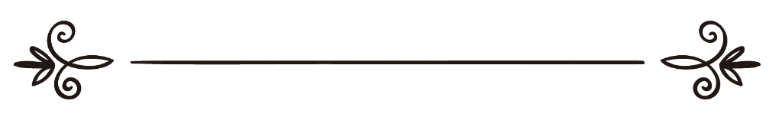 来源：伊斯兰问答网站مصدر : موقع الإسلام سؤال وجواب编审: 伊斯兰之家中文小组مراجعة: فريق اللغة الصينية بموقع دار الإسلام受戒的人脱去平常所穿的衣服的哲理问：受戒的人在正朝和副朝中脱去缝制的衣服的哲理是什么？答：一切赞颂，全归真主。脱去缝制的衣服的哲理就是为了让人完全为他的养主而毕恭毕敬，表里如一，因为穿着简单朴素的衣服的人才会表现出卑微和低贱，你会看到有能力穿最豪华衣服、最富有的人也为了对真主表示卑微和低贱而穿着与最贫穷的人一模一样的衣服；第二个哲理就是为了体现穆斯林之间的统一和团结，他们是一个统一的民族，甚至在衣服中都是统一的，所以他们在同一个庭院环游天房，在同一个地方停住，在同一个地方过夜，在同一个地方射石；第三个哲理就是人们必须要牢记：每个人只能以这样的穿着离开现世，绝对不能穿着豪华的服饰离开现世，只能穿着与戒衣类似的“克番”（裹尸布）将要离世而去。唯有真主，值得求助。《伊本•欧赛麦尼法特瓦全集》( 22 / 136 )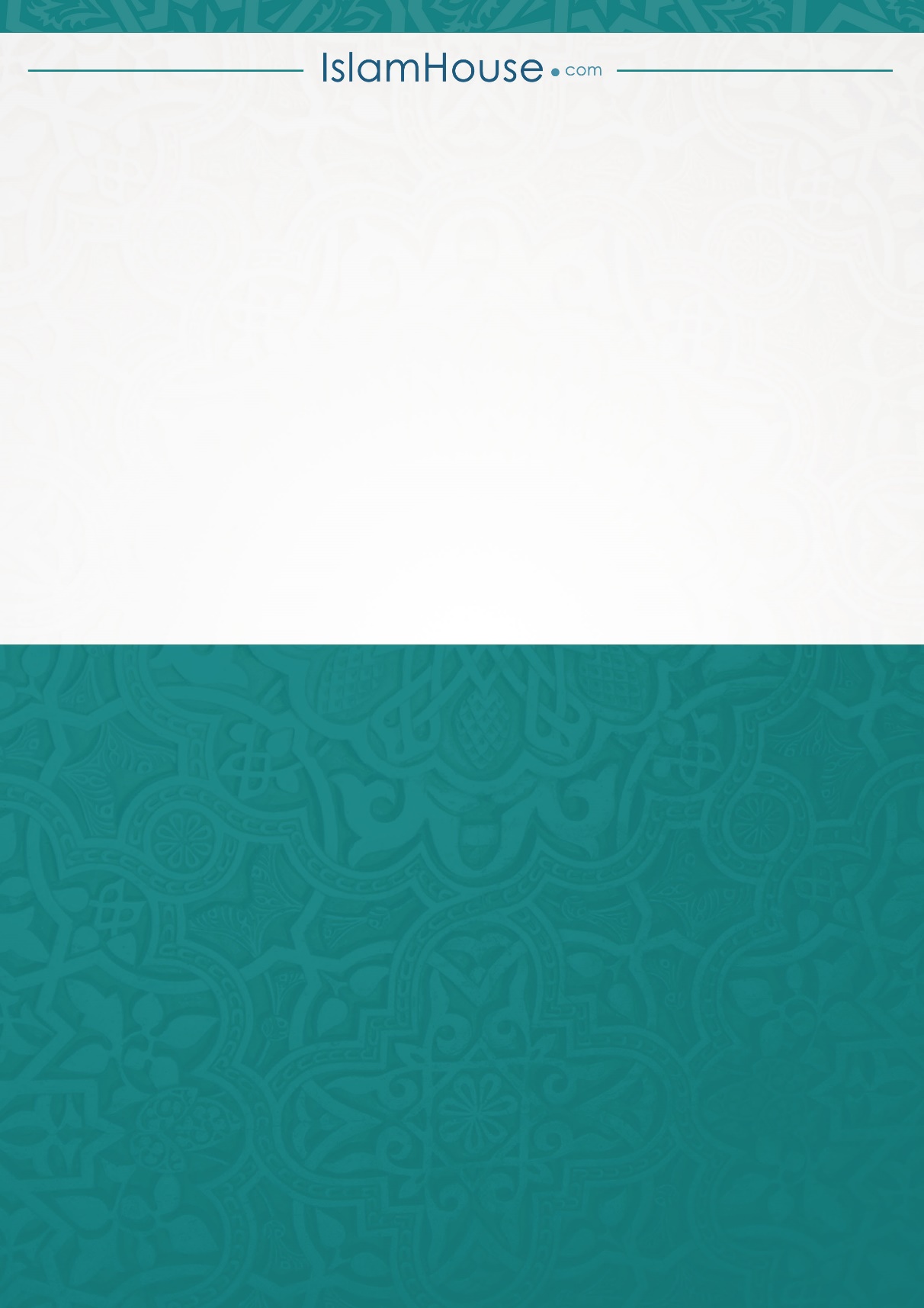 